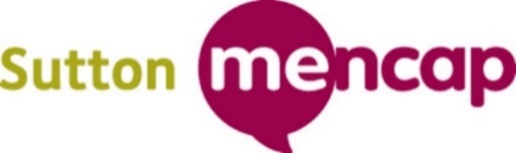 Gift Aid declaration - multiple donationsYou can boost your donation by 25p of Gift Aid for every £1 you donateGift aid is reclaimed by Sutton Mencap from the tax you pay for the current tax year.  Your home address is needed to identify you as a current UK tax payer.To Gift Aid your donation, please tick this box and complete the form below:I am a UK taxpayer and understand that if I pay less Income Tax and/ or Capital Gains Tax than the amount of Gift Aid claimed on all my donations in that tax year, it is my responsibility to pay the difference.My detailsTitle:  ___     First name or initial:  _________     Surname:  __________________Home address:  _____________________________________________________________________________________________________________________Post code:  ________________                        Date:  ______________________Please notify Sutton Mencap if you:Want to cancel this declarationChange your name or home addressNo longer pay sufficient tax on your income and/ or capital gains. If you pay Income Tax at the higher or additional rate and want to receive the additional tax relief due to you, you must include all your Gift Aid donations on your Self-Assessment tax return or ask HM Revenue and Customs to adjust your tax code.Please e-mail your completed form to lynn@suttonmencap.org.uk, or send toLynn Mason, Sutton Mencap, 8 Stanley Park Road, Wallington  SM6 0EUI want to Gift Aid my donation of £__________ and any donations I make in the future or have made in the past 4 years to Sutton Mencap Charity Company.